АО «Российский аукционный дом» (ОГРН 1097847233351, ИНН 7838430413, 190000, Санкт-Петербург, пер. Гривцова, д. 5, лит.В, (812)334-26-04, 8(800) 777-57-57, ungur@auction-house.ru), действующее на основании договора поручения с  Государственной корпорацией «Агентство по страхованию вкладов» (109240, г. Москва, ул. Высоцкого, д. 4), являющейся на основании решения Арбитражного суда г. Санкт-Петербурга и Ленинградской обл. от 3 октября 2019 г. по делу № А56- 140063/2018 конкурсным управляющим (ликвидатором) Международным банком Санкт-Петербурга (Акционерное общество) (Банк МБСП (АО), адрес регистрации: 194044, Санкт-Петербург, Крапивный пер., д. 5, ИНН 7831000210, ОГРН 1027800001547) (далее – Финансовая организация), сообщает, что по итогам электронных торгов посредством публичного предложения (сообщение №02030014064 в газете АО «Коммерсантъ» №37(6758) от 29.02.2020 г.), на электронной площадке АО «Российский аукционный дом», по адресу в сети интернет: bankruptcy.lot-online.ru, проведенных в период с 20.08.2020 г. по 26.08.2020 г., заключен следующий договор: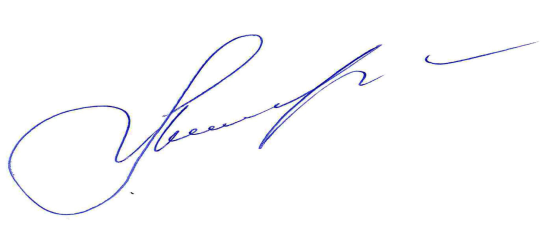  Номер лотаДоговор № Дата заключения договораЦена приобретения имущества по договору, руб.Наименование/ Ф.И.О. покупателя302020-2274/3128.08.2020137 565,00Мацуль Эдуард Юрьевич